A little directory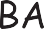 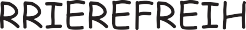 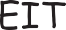 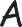 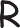 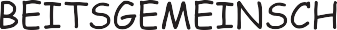 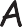 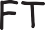 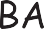 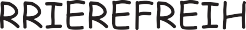 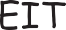 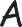 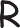 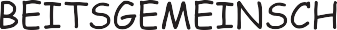 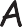 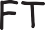 6th edition | status: December 2016By the wheelchairBARRIERFREE ON ROUTE IN MANNHEIMContents	PageImportant note by the editor	2 Public Transport	2 Restaurants and Pubs	3Accomodation	4 Public Restrooms accessible by disabled with Euro-key	5 Disabled Restrooms, only accessible at opening hours                                           5Public disabled parking spots	7 Leisure and culture	7 Function rooms	8 Emergency-phone in case of a broken whellchair	8 Additional contacts	8 Imprint	8PUBLIC TRANSPORT> Mobility-Service-Centre of  Deutsche Bahn AG (Regio AG Region RheinNeckar) Telephone: 0180 651 25 12 or 0180 699 66 33. Please say „Betreuung“ after the welcome. Availability daily: 06:00-22:00 Uhr. Application: 1 day in advance till 20:00 Uhr),costs: maximum 0,20 €/per call fixed network, maximum 0,60 €/per call mobile network> Urban railway Rhein-Neckar or Deutsche Bahn AGIn case of any complaint, please contact the regional contact person at Deutschen Bahn („Kundendialog“):Telephone: 0180 699 66 33 (max. 0,20 €/call fixed network, max. 0,42 €/call mobile network. Or call directly: the number at Mannheim main station 830 12 00. E-Mail:   kundendialog.suedwest@deutschebahn.com> Buses and  tramsWhen facing a problem or having a complaint, disabled can call the customer-service number of Rhein-Neckar Verkehr GmbH (RNV): Telephone: 465-44 44, E-Mail: barrierefrei@rnv-online.de, E-Mail via internet: www.rnv-online.de / menue item Service/Kontakt/Ihre Beschwerde. Questions according wheelchair-accessible buses please callagen telephonnumber 465-0.Jourey planner in the internet:  www.rnv-online.de> S t o p s : in the internet: www.rnv-online.de > City mapThe highly recommendable city map offers important information according to free time and barrierfree destinations, and public transport. Sales outlet:www.umweltforum-mannheim.de.Restaurants> City CentreCafé Filsbach · J 6, 1, Telephone 258 46Dionysos · N 2, 4, Telephone 156 88 99Goya · Stadthaus N 1, Telephone 15 69 99 44Hafenstrand · Hafenstraße 49, Telephone 15 69 91 78Hellers Vollwert-Restaurant · N 7, 13-15, Telephone 12 07 20Maison Creole · N 2, 4, Telephone 862 44 28Restaurant C-Five · C 5, 1, Telephone 122 95 50The East (chinesisch) · Stadthaus N 1, Tel. 17 89 52 52Yam Yam (thailändisch) · L 14, 13, Telephone 17 89 52 80At Luisenpark (see also free time):Café am Pflanzenschauhaus · Telephone 41 12 70Chinesisches Teehaus · Telephone 414 10 72 35Seerestaurant · Telephone 41 14 57> Urban district FeudenheimRestaurant Glashaus · Am Neckarkanal 4-8, Telephone 41 07 69 30> Urban district KäfertalGasthaus Zum Lohboden · Wachenheimer Straße 75, Telephone 736 35 91> Urban district NeckarauPizzeria Da Pepe · Steubenstraße 86, Telephone 81 10 55Yangtse · Steubenstraße 46, Telephone 832 67 35Strandbad-Gaststätte Neckarau · Strandbadweg 1 (am Rhein), Telephone 80 39 65 98> Urban district NeckarstadtGasthaus Maruba · Feudenheimer Straße 2, Telephone 340 07Maxim’s · Ulmenweg 55, Telephone 30 67 77MTG Stadiongaststätte · Im Pfeifferswörth 13, Telephone 33 18 27Restaurant Platzhaus · Alter Messplatz 7-8, Telephone 181 42 82> Urban district NeuostheimLindbergh · Seckenheimer Landstraße 170, Telephone 41 24 65> Urban district RheinauCafé Bistro Le Cardinal · Relaisstraße 19, Telephone 84 25 14 99Zur Tennis Terrasse · Mülheimer Straße 6, Telephone 89 21 63> Urban district SandhofenCafe am Stich · Spinnereistr. 10, Telephone 460 88 55> Urban district SchönauGaststätte Siedlerheim · Bromberger Baumgang 6, Telephone 78 15 02Sportpark-Restaurant · Böhringerstr. 5, Telephone 77 13 96Sportgaststätte TSV 47 Schönau · Rudolf-Maus-Str. 14, Telephone 77 13 75> Urban district VogelstangRestaurant Hellas · Freiberger Ring 12 (Vogelstang Center), Telephone 70 23 40> Urban district WaldhofRestaurant-Café Landolin · Speckweg 17, Telephone 30 86 61 00AccomodationB&B Hotel · Will-Sohl-Straße 7, Telephone 7 17 96-0, www.hotelbb.de/de/mannheimBest Western Premium Hotel LanzCarré, Heinz-Haber-Straße 2, Telephone 860 84-0, www.bestwestern.de/hotels/Mannheim/BEST-WESTERN-PLUS-Hotel-LanzCarreBest Western Premier Steubenhof Hotel · Steubenstr. 66, Telephone 81 91 00, www.bestwestern.de/hotels/Mannheim/BEST-WESTERN-PREMIER-Steubenhof-HotelDorint Kongress Hotel · Friedrichsring 6, Telephone 12 51-0,   https://hotel-mannheim.dorint.com/deHotel ibis budget · Langlachweg 18, Telephone 484 76 20, www.ibis.com/MannheimFormule 1 Hotel · Lembacher Str. 4, Telephone 480 26 70, www.motel-24h.de/motel-24h-mannheimHotel Mercure · F 7, 5, Telephone 33 69 90,www.mercure.com/de/hotel-5410-mercure-hotel-mannheim-am-rathaus/index.shtmlPark Inn by Radisson Hotel · Am Friedensplatz 1, Telephone 97 67 00, www.park-inn-mannheim.deLeonardo Royal Hotel Mannheim · Augustaanlage 4-8, Telephone 40 05-0, www.leonardo-hotels.com/leonardo-royal-hotel-mannheimInterCityHotel (am Hbf.) · Schloßgartenstr. 1, Telephone 40 18 11-337, www.intercityhotel.com/hotels/alle-hotels/deutschland/mannheim/intercityhotel-mannheimJugendherberge Mannheim · Rheinpromenade 21, Telephone 82 27 18, www.jugendherberge-mannheim.deMaritim Park Hotel · Friedrichsplatz 2, Telephone 158 80, www.maritim.de Radisson Blue Hotel · Q 7, 27, Telephone 8607-4242, www.radisonblu.de Weber Hotel · Frankenthaler Str. 85, Telephone 770 10,www.weber-hotel.dePublic Restrooms, accessible by disabled with Euro-key> City CentreParadeplatz · D 1, Pedestrian zoneWasserturm · P 7 at taxi stand Pedestrian zone Busstation · Car park nearby main stationMain station · Inside, lower level> Urban district Käfertal/WaldhofKarlstern im Käfertaler Wald  · approx. 150 m nearby voliere> Urban district NeckarstadtAm Restaurant Platzhaus · Am Alten Meßplatz> Urban district RheinauAm Marktplatz · Relaisstraße (Container)Am Rheinauer See> Urban district SchönauTram stop · Ortelsburger Straße / Corner LilienthalstraßeDisabled> City centreAbendakademie · U 1, Pedestrian zone Breite Straße shopping mall Q 6 / Q 7 · (Untergeschoss) Engelhorn · O 5, Pedestrian zone Planken Engelhorn und Sport · N 5, 6-7 (Kunststraße)Gaststätte Burgerking · O 7, 16, Pedestrian zone PlankenGaststätte Dionysos · N 2, 4Gaststätte Heller’s (vegetarian) · N 7, 13 at Kaiserring Kaufhof · P 1, Paradeplatz, Pedestrian zone Planken Peek & Cloppenburg · O 2, Pedestrian zone PlankenStadthaus · N 1, Kunststraße (only accessible with Euro-key)Universität am Schloss · cafeteria, Bismarckstr. 10 (with EURO-key).> Urban district FeudenheimBürgerdienst Feudenheim, Hauptstraße 52Jugendtreff Feudenheim, Neckarstraße 20a Seniorentreff Feudenheim, Neckarstraße 11> Urban district KäfertalJugendtreff Im Rott · Ida-Dehmel-Ring 77-79Kath. Gemeinde- und DJK-Sportzentrum St. Laurentius · Wormser Straße 12Kulturhaus Käfertal · Gartenstraße 8> Urban district LindenhofJugendtreff Lindenhof · Pfalzplatz 29Seniorentreff Gemeindehaus Don Bosco · Karl-Blind-Straße  5> Urban district NeckarauJugendtreff Neckarau und Urban districtbücherei · Heinrich-Heine-Str.  2Gaststätte Burgerking · Neckarauer Straße 126Markthaus – Öko- & Secondhand-Kaufhaus · Floßwörthstr. 3-9Strandbad-Gaststätte Neckarau · Strandbadweg 1 (at the Rhine)> Urban district NeckarstadtBürgerhaus Neckarstadt ·  Lutherstr.  15-17Gaststätte Maxim’s · Ulmenweg 55Paritätischer Wohlfahrtsverband · Alphornstraße  2a> Urban district RheinauUrban districtbibliothek Rheinau · Kronenburgstraße 45-55 Bäckerei Kohlmann · Relaisstraße 21 Nachbarschaftshaus · Rheinauer Ring 101> Urban district SandhofenUrban districtbibliothek Sandhofen in der Sandhofenschule · Karlstraße 20-22> Urban district SchönauGaststätte Siedlerheim · Bromberger Baumgang 6> Urban district SeckenheimJugendhaus und Seniorentreff Hochstätt · Riesterweg 15a> Urban district VogelstangJugendhaus Vogelstang · Freiberger Ring (im Bürgersaal)Vogelstang Apotheke · Geraer Ring 6 (1. OG)Am Vogelstang See · (between Vogelstang and Wallstadt)> Urban district WaldhofSenioren- und Jugendtreff Waldhof · Frohe Zuversicht 5-7 (Euro-key)Jugendhaus Waldpforte · Waldpforte 67Public disabled parking spotsÜber das Internet können Sie sich Öffentliche Behindertenparkplätze auf dem Stadtplan ansehen: http://www.gis-mannheim.de/mapserver_mann. Klicken Sie erst auf „Stadtplan Mannheim“, dann links auf das Kästchen „Parken“. Dann werden die Behindertenparkplätze (mit Rollstuhlsymbol) angezeigt.Leisure and culture> LuisenparkCity centre · free entry for wheelchair-drivers, free rental of wheelchairs, varoius disbabled restrooms. Telephone 410 05-0, www.stadtpark-mannheim.de> Indoor Swimming pool Waldhof-OstWaldhof · Telephone 75 54 51, www.mannheim.de> Herzogenriedbad (indoor swimming pool)Neckarstadt · Telephone 293-75 85, www.mannheim.de> HerzogenriedparkNeckarstadt · fress entry for wheelchair drivers diabled, restroom. Telephone 293-75 12, www.stadtpark-mannheim.de> Theater TIG7City centre · G 7, 4b, Telephone 15 49 -73, ticket-hotline -76, http://tig7.de> Cinema CinemaxXCity centre · N 7, 17, Telephone 018 05 - 62 54 66, www.cineplex.de>   Cinema QuadratCity centre · Collinistraße 5, Telephone 212 42, www.cinema-quadrat.de> Nationaltheatre MannheimCity centre · Goetheplatz 1, Telephone 168 01 50, www.nationaltheater-mannheim.de> Reiss-Engelhorn-Museum with ZeughausCity centre · D 5, Telephone 293-31 50, www.rem-mannheim.de> TECHNOSEUM – State museum for technology and workCity centre · Museumsstraße 1, Telephone 42 98-9, www.technoseum.de> Zephyr – Space for fotographyCity centre · C 4, 9 b, Telephone 293-21 20, www.zephyr-mannheim.deFunction roomsAbendakademie Mannheim · Telephone 10 76-150, E-Mail: k.janku@abendakademie-mannheim.de Baumhain im Luisenpark · Telephone 410 05-15, E-Mail: andreas.dauth@stadtpark-mannheim.de Bürgerhaus Neckarstadt · Telephone 31 59 56, E-Mail: bghneckar@t-online.deGewerkschaftshaus Mannheim · Telephone (030) 96 20 18 25, E-Mail: buchung@raumbuch-online.deKongresszentrum Rosengarten · Telephone 410 61 23, E-Mail: eva.baumann-stauder@mcon-mannheim.de Kulturzentrum Alte Feuerwache · 293-92 84, E-Mail: Sebastian.bader@altefeuerwache.com Ökumenisches Bildungszentrum Sanct Clara · Telephone 178 57, E-Mail: service@sanctclara.de Rheingoldhalle · Telephone 84 30 98 75, E-Mail: info@sms-media-i-m-s.deEmergency-phone in case of a broken-down wheelchairReha Vital · Telephone 0800 - 734 24 45 33 Additonal contactsRepresentative for people with handicpas and disabilities · Telephone 293-20 05, E-Mail: ursula.frenz@mannheim.de Badischer Blinden- und Sehbehindertenverein V.m.K. · Telephone: 40 20 31, E-Mail: info@bbsvvmk.de Gehörlosenverein Mannheim 1891 e. V. · Fax: 73 93 82, E-Mail: peter.oedingen@gv-mannheim.de Tourist Information Mannheim · Telephone: 293-87 00, E-Mail: touristinformation@mannheim.de Beauftragte für behinderte und chronisch kranke Studierende · Telephone 181-11 80, E-Mail: stefanie.knapp@verwaltung.uni-mannheim.de.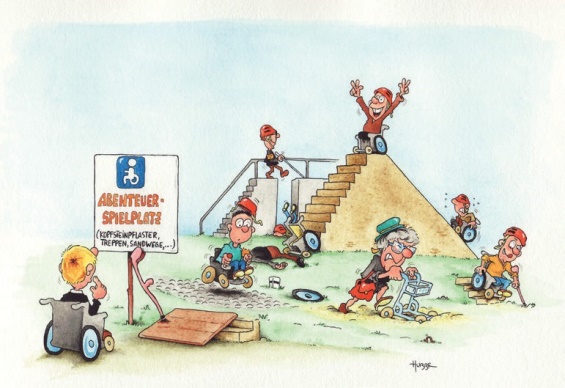 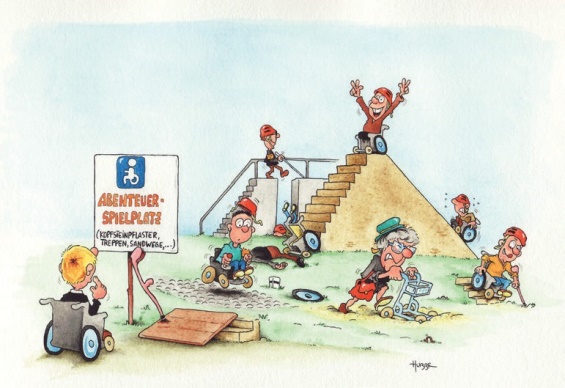 ImprintEditorArbeitsgemeinschaft Barrierefreiheit Rhein-Neckar e. V. Telephone: 336749-9E-Mail: info@barrierefrei-mannheim.de Internet:  www.barrierefrei-mannheim.de